MAP OF VETERINARIANS, GROOMERS & PET FRIENDLY HOTELS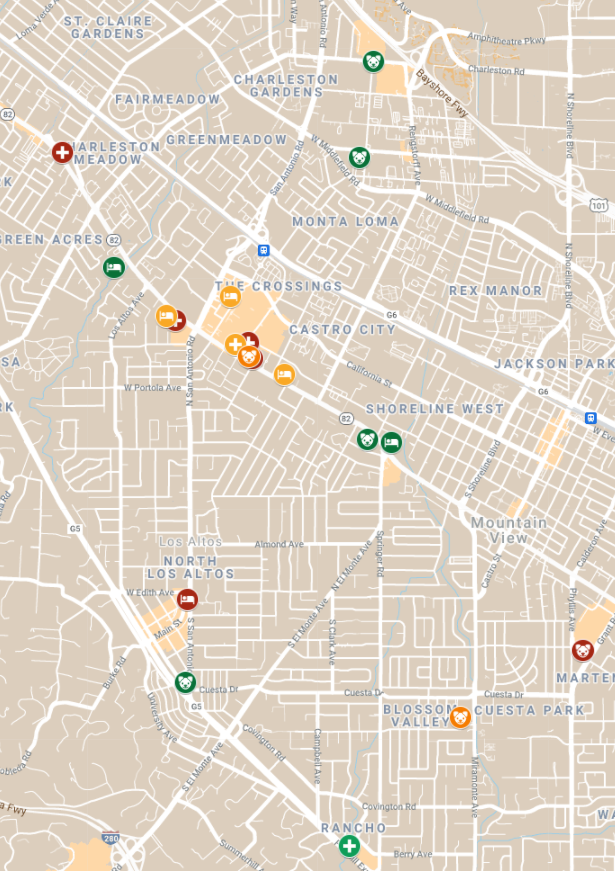 VETERINARIANSAdobe Animal Hospital4470 El Camino Real, Los Altos, Ca 94022Phone Number: 650-948-9661Alpine Animal Hospital2460 W. El Camino Real, Mountain View, CA 94040Phone Number: 650-969-8555Alta View Animal Hospital 690 Showers Drive, Mountain View CA 94040Phone Number: 650-948-1021Animal Hospital of Palo Alto4111 El Camino Real, Palo Alto, CA Phone Number: 650-493-2738Cherry Chase Pet Hospital Veterinary in Sunnyvale1297 W El Camino Real Ste D, Sunnyvale, CA 94087Phone Number: 650-961-4550 Los Altos Veterinary Clinic1150 Riverside Dr, Los Altos, CA 94024Phone Number: 650-948-8287MedVet Mountain View601 Showers Drive, Mountain View, CA 94040Phone Number:650-494-1461 Midtown Veterinary Hospital3045 Middlefield Rd, Palo Alto, CA 94306Phone Number: 650-397-7387 Miramonte Veterinary Hospital1766 Miramonte Ave, Mountain View, CA 94040Phone Number: 650-962-8338South Bay Animal Hospital and Pet Resort5188 Moorpark Ave, San Jose, CA 95129Phone Number: 408-899-4791 Sunnyvale Veterinary Clinic1036 El Camino Real, Sunnyvale, CA 94087Phone Number: 408-736-8296 VCA Palo Alto Animal Hospital3944 El Camino Real, Palo Alto, CA 94306Phone Number: 650-493-4233PET FRIENDLY HOTELSHyatt Centric409 San Antonio Rd, Mountain View, CA 94040Phone Number:  650 948 1234Pet Fees: $0 They don’t charge any pet fees Surestay Plus Hotel By Best Western2300 W El Camino Real, Mountain View, CA 94040Phone Number: (650)-962-9912Pet Fees: $50 fee for any petCrowne Plaza4290 El Camino Real, Palo Alto, CA 94306Phone Number: 1 877 227 6963Pet fees: $50 for cats and dogs up to 50lbs Enchante Boutique Hotel1 Main St, Los Altos, CA 94022Phone Number: (650) 946-2000Pet fees: $30 for any animalResidence Inn by Marriott Palo Alto Mountain View 1854 El Camino Real West, Mt View, CA 94040Phone Number: 650 940 1300Pet fees: $75 (they only accept dogs)GROOMERS Barking Lot385 1st St, Los Altos, CA 94022Phone Number: 650-949-1870Critter Clippers Pet Grooming Salon and Boutique1350 Grant Rd Suite 12, Mountain View, CA 94040Phone Number: 650-961-4661Grooming Works2464 W El Camino Real A2, Mountain View, CA 94040Phone Number: 650-948-9230Pet Parlor (formerly Heidi’s Dog Grooming) 2423 Old Middlefield Way, Mountain View, CA 94043Phone Number: 650-966-1303Petco Grooming1919 El Camino Real, Mountain View, CA 94040Phone Number: 650-966-1233PetSmart2440 E Charleston Rd, Mountain View, CA 94043Phone Number: 650-968-1034